                                              TRNAVSKÝ KRAJPoloha TK: leží ...................., opíš na mape čo ho ohraničuje(sused. štáty,                      kraje, vyznač do mapy na 2.strane)                                                                        Povrch TK: vyznač pohoria a nížiny do mapy                                             Podnebie: ........................................................................ (nížiny), .......................................................................................... (pohoria)Vodstvo: rieky (mapa) vodné nádrže ..................................................., termál. pramene:..........................................Lesy: nížiny sú ............................, Borská n. ...................., pohoria - ................... a ....................... lesy                                                                  Hustota osídlenia: ....................................................................... (mestá – mapa)                                                                                                   Obyvateľstvo: ¾ ........................, zvyšok najmä .......................                Priemysel:	                                                                                                    energetický: ........................ (jadrová), ......................(vodná), ..................... strojársky:................. (autá), elektrotechnický: ...................... a ..................... (Samsung), chemický: .......................(..................), ........................ (................), ....................... (.....................)                                                                    potravinársky: ..................................................................(Sereď), ....................................... (Trnava), drevársky: nábytok (...................), Hlohovec:...................... a ................, Skalica: ..................a..........................Poľnohospodárstvo:........................................................................................Cestovný ruch: ..................... (najstaršie mesto SR), kostolík z čias V.Moravy(...............................), Šaštín (..............................),termálne kúpaliská (..........................................), ...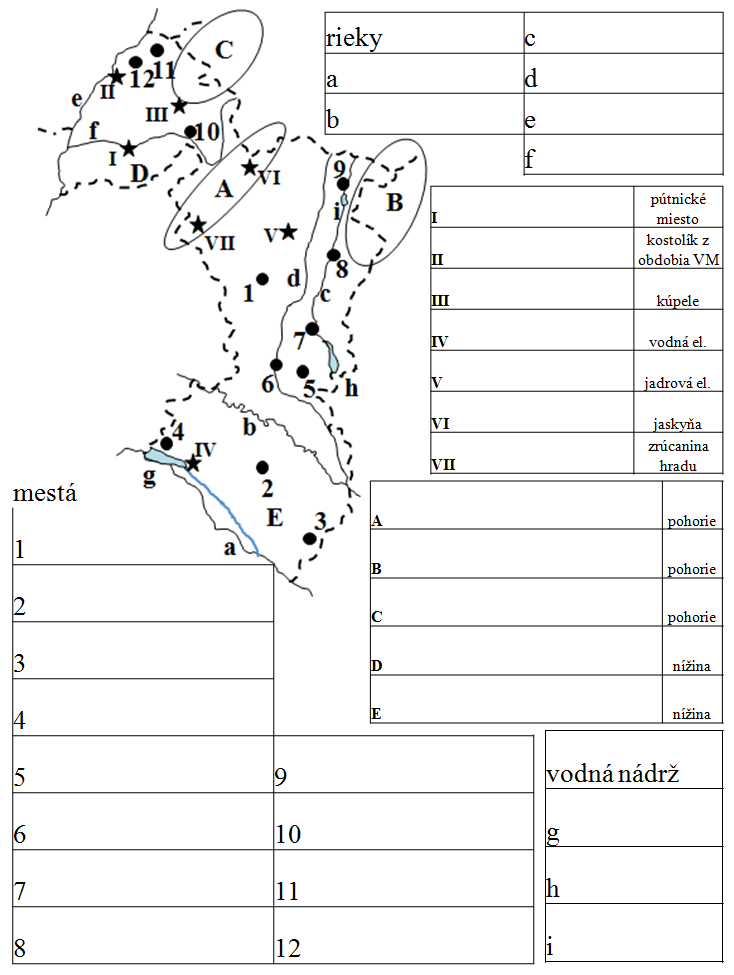 